Formal Writing Format ( Purdue) Contributors: Allen BrizeeLast Edited: 2010-04-21 08:04:32 ( Some information omitted for grave level purposes) General GuidelinesDouble-space the text of your paper, and use a legible font (e.g. Times New Roman). Type your paper on a computer and print it out on standard, white 8.5 x 11-inch paper.Double-space the text of your paper, and use a legible font (e.g. Times New Roman). Whatever font you choose, MLA recommends that the regular and italics type styles contrast enough that they are recognizable one from another. The font size should be 12 pt.Leave only one space after periods or other punctuation marks (unless otherwise instructed by your instructor).Indent the first line of paragraphs one half-inch from the left margin. MLA recommends that you use the Tab key as opposed to pushing the Space Bar five times.Create a header that numbers all pages consecutively in the upper right-hand corner (Note: Your instructor may ask that you omit the number on your first page. Always follow your instructor's guidelines.)Use italics throughout your essay for the titles of longer works and, only when absolutely necessary, providing emphasis.Formatting the First Page of Your PaperDo not make a title page for your paper unless specifically requested.In the upper left-hand corner of the first page, list your name, your instructor's name, the course, and the date. Again, be sure to use double-spaced text.Double space again and center the title. Do not underline, italicize, or place your title in quotation marks; write the title in Title Case (standard capitalization), not in all capital letters.Use quotation marks and/or italics when referring to other works in your title, just as you would in your textDouble space between the title and the first line of the text.Create a header in the upper right-hand corner that includes your last name, followed by a space with a page number; number all pages consecutively with Arabic numerals (1, 2, 3, 4, etc.), one-half inch from the top and flush with the right margin. (Note: Your instructor or other readers may ask that you omit last name/page number header on your first page. Always follow instructor guidelines.)Here is a sample of the first page of a paper in MLA style:The First Page of an MLA Paperwhatever font you choose, MLA recommends that the regular and italics type styles contrast enough that they are recognizable one from another. The font size should be 12 pt.Leave only one space after periods or other punctuation marks (unless otherwise instructed by your instructor).Set the margins of your document to 1 inch on all sides. Indent the first line of paragraphs one half-inch from the left margin. MLA recommends that you use the Tab key as opposed to pushing the Space Bar five times.Create a header that numbers all pages consecutively in the upper right-hand corner, one-half inch from the top and flush with the right margin. (Note: Your instructor may ask that you omit the number on your first page. Always follow your instructor's guidelines.)Use italics throughout your essay for the titles of longer works and, only when absolutely necessary, providing emphasis.If you have any endnotes, include them on a separate page before your Works Cited page. Entitle the section Notes (centered, unformatted).Here is a sample of the first page of a paper in MLA style: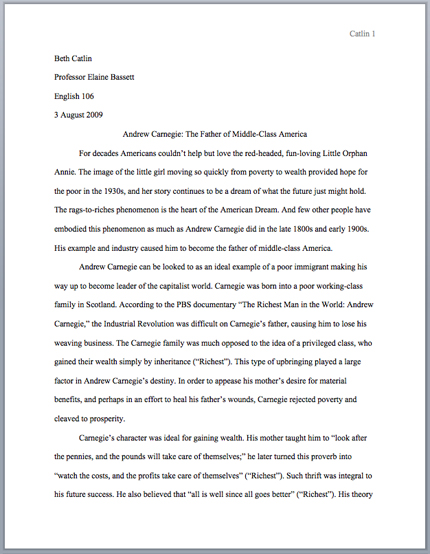 Image Caption: The First Page of an MLA Paper